РОССИЙСКАЯ  ФЕДЕРАЦИЯИРКУТСКАЯ ОБЛАСТЬКАЗАЧИНСКО-ЛЕНСКИЙ РАЙОНКАРАМСКОЕ МУНИЦИПАЛЬНОЕ ОБРАЗОВАНИЕАдминистрацияКарамского сельского поселенияП О С Т А Н О В Л Е Н И Ес. Карам_10.12._     2021 г. № _15__                                     Об утверждении положения о дорожной деятельности в отношении автомобильных дорог местного значения в границах населенных пунктов поселения и обеспечение безопасности дорожного движения на них, включая создание и обеспечение функционирования парковок (парковочных мест), осуществление муниципального контроля за сохранностью автомобильных дорог местного значения в границах населенных пунктов поселения, а также осуществление иных полномочий в области использования автомобильных дорог и осуществления дорожной деятельности в соответствии с законодательством Российской Федерации на территории Карамского муниципального образования        В соответствии с  Федеральным законом от 06.10.2003 № 131 (в ред. от 25.12.2012) «Об общих принципах организации местного самоуправления в Российской Федерации», Федеральным законом от 18.11.2007 № 257-ФЗ                           «Об автомобильных дорогах и дорожной деятельности в Российской Федерации и о внесении изменений в отдельные законодательные акты», Постановлением Правительства Российской Федерации от 23.08.2007  № 539 «О нормативах денежных затрат на содержание и ремонт автомобильных дорог федерального значения и правилах их расчета», ГОСТ р 52765-2007 «Дороги автомобильные общего пользования. Элементы обустройства. Классификация» от 01.07.2008,       ГОСТ Р 50597-93 «Автомобильные дороги и улицы. Требования к эксплуатационному состоянию, допустимому по условиям обеспечения безопасности дорожного движения» от 01.07.1994, ГОСТ Р 52172-2008 «Дороги автомобильные общего пользования» от 01.07.2009, Уставом Карамского муниципального образования, администрация Карамского сельского поселения ПОСТАНОВЛЯЕТ:        1. Утвердить Положение «О дорожной деятельности в отношении автомобильных  дорог местного значения в границах населенных пунктов поселения и обеспечение безопасности дорожного движения на них, включая создание и обеспечение функционирования парковок (парковочных мест), осуществление муниципального контроля за сохранностью автомобильных дорог местного значения в границах населенных пунктов поселения, а также осуществление иных полномочий в области использования автомобильных дорог и осуществления дорожной деятельности в соответствии с законодательством Российской Федерации на территории Карамского муниципального образования  (приложение).        2. Настоящее постановление подлежит обнародованию в «Вестнике Карамского сельского поселения», а также на  официальном сайте администрации Карамского сельского поселения Карам.рф.        3. Контроль исполнения настоящего постановления оставляю за собой.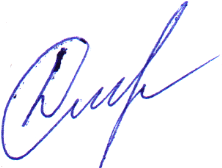 Глава Карамского сельского поселения                                                          А.А. Дедуров                                    Приложение                                                                                                                                       к постановлению администрации                                                                                    Карамского сельского поселения     от 10.12.2021 № 15Положение«О дорожной  деятельности в отношении автомобильных  дорог местного значения в границах населенных пунктов поселения и обеспечение безопасности дорожного движения на них, включая создание и обеспечение функционирования парковок (парковочных мест), осуществление муниципального контроля за сохранностью автомобильных дорог местного значения в границах населенных пунктов поселения, а также осуществление иных полномочий в области использования автомобильных дорог и осуществления дорожной деятельности в соответствии с законодательством Российской Федерации на территории Карамского муниципального образования»Настоящее Положение разработано в соответствии с  Федеральным законом от 06.10.2003 № 131 (в ред. от 25.12.2012) «Об общих принципах организации местного самоуправления в Российской Федерации», Федеральным законом от 18.11.2007 № 257-ФЗ «Об автомобильных дорогах и дорожной деятельности в Российской Федерации и о внесении изменений в отдельные законодательные акты», Постановлением Правительства Российской Федерации от 23.08.2007  № 539 «О нормативах денежных затрат на содержание и ремонт автомобильных дорог федерального значения и правилах их расчета», ГОСТ р 52765-2007 «Дороги автомобильные общего пользования. Элементы обустройства. Классификация» от 01.07.2008, ГОСТ Р 50597-93 «Автомобильные дороги и улицы. Требования к эксплуатационному состоянию, допустимому по условиям обеспечения безопасности дорожного движения» от 01.07.1994, ГОСТ Р 52172-2008 «Дороги автомобильные общего пользования» от 01.07.2009, Уставом Карамского муниципального образования.Раздел I. Общие положенияСтатья 1. Назначение автомобильных дорогАвтомобильные дороги являются составной частью единой транспортной системы Российской Федерации и предназначены для обеспечения потребности в автомобильных перевозках, деятельности всех отраслей экономики и национальной безопасности.Статья 2. Основные понятия и их определенияОсновные понятия:автомобильная дорога  - объект транспортной инфраструктуры, предназначенный для движения транспортных средств и включающий в себя земельные участки в границах полосы отвода автомобильной дороги и расположенные на них или под ними конструктивные элементы (дорожное полотно, дорожное покрытие и подобные элементы) и дорожные сооружения, являющиеся ее технологической частью, - защитные дорожные сооружения, искусственные дорожные сооружения, производственные объекты, элементы обустройства автомобильных дорог;дорожные сооружения - конструктивные элементы дороги (земляное полотно, проезжая часть и др.), искусственные сооружения (мосты, путепроводы, эстакады, тоннели и др.), а также иные сооружения, необходимые для сохранности, содержания и нормального функционирования автомобильной дороги;органы управления в сфере дорожного хозяйства - органы местного самоуправления муниципальных образований и государственные учреждения, наделенные Правительством Российской Федерации;дорожная деятельность - деятельность по проектированию, строительству, реконструкции, капитальному ремонту, ремонту и содержанию автомобильных дорог;                                                                    дорожные работы - комплекс работ по строительству, реконструкции, ремонту и содержанию автомобильной дороги;        дорожное хозяйство - производственно-хозяйственный комплекс, включающий автомобильные дороги, дорожные сооружения, и иное имущество необходимое для их функционирования;реконструкция автомобильной дороги - комплекс работ, при выполнении которых осуществляется изменение параметров автомобильной дороги, ее участков, ведущее к изменению класса и (или) категории автомобильной дороги либо влекущее за собой изменение границы полосы отвода автомобильной дороги;        капитальный ремонт автомобильной дороги - комплекс работ по замене и (или) восстановлению конструктивных элементов автомобильной дороги, дорожных сооружений и (или) их частей, выполнение которых осуществляется в пределах установленных допустимых значений и технических характеристик класса и категории автомобильной дороги и при выполнении которых затрагиваются конструктивные и иные характеристики надежности и безопасности автомобильной дороги и не изменяются границы полосы отвода автомобильной дороги;ремонт автомобильной дороги - комплекс работ по восстановлению транспортно-эксплуатационных характеристик автомобильной дороги, при выполнении которых не затрагиваются конструктивные и иные характеристики надежности и безопасности автомобильной дороги;содержание автомобильной дороги - комплекс работ по поддержанию надлежащего технического состояния автомобильной дороги, оценке ее технического состояния, а также по организации и обеспечению безопасности дорожного движения;технические средства организации дорожного движения - светофоры, дорожные знаки и указатели, дорожная разметка, направляющие, ограждающие и другие устройства, устанавливаемые на автомобильных дорогах для регулирования дорожного движения;полоса отвода - земля, занимаемая автомобильной дорогой с учетом проектного резерва ее расширения, а также сооружениями, защитными лесонасаждениями, устройствами, необходимыми для ремонта и содержания автомобильной дороги;       придорожные полосы -  территории, которые прилегают с обеих сторон к полосе отвода автомобильной дороги и в границах которых устанавливается особый режим использования земельных участков (частей земельных участков) в целях обеспечения требований безопасности дорожного движения, а также нормальных условий реконструкции, капитального ремонта, ремонта, содержания автомобильной дороги, ее сохранности с учетом перспектив развития автомобильной дороги.Статья 3. Принципы осуществления деятельности в сфере дорожного хозяйстваДеятельность в сфере дорожного хозяйства осуществляется на основе следующих принципов:планирования развития сети автомобильных дорог;развития предпринимательской деятельности в условиях существования различных форм собственности на автомобильные дороги;обеспечения приоритета содержания и ремонта, автомобильных дорог в целях создания безопасных условий дорожного движения;обеспечения надежности эксплуатации автомобильных дорог на основе применения единых технических норм и стандартов при осуществлении дорожных работ;обеспечения пользователей информацией об автомобильных дорогах и условиях дорожного движения.Раздел II. Классификация автомобильных дорогСтатья 4. Классификация автомобильных дорогАвтомобильные дороги в зависимости от их значения подразделяются на:1) автомобильные дороги федерального значения;2) автомобильные дороги регионального или межмуниципального значения;3) автомобильные дороги местного значения;4) частные автомобильные дороги.Автомобильные дороги в зависимости от вида разрешенного использования подразделяются на автомобильные дороги общего пользования и автомобильные дороги не общего пользования.Автомобильными дорогами общего пользования местного значения поселения являются автомобильные дороги общего пользования в границах населенных пунктов поселения. Автомобильные дороги должны иметь идентификационные номера. Автомобильным дорогам местного значения поселений идентификационные номера присваиваются органами местного самоуправления поселений.Статья 5. Муниципальные автомобильные дороги К муниципальным автомобильным дорогам относятся улицы, проезды, линии общественного транспорта, дороги местного значения и иные автомобильные дороги, относящиеся к муниципальной собственности и находящиеся в границах соответствующих муниципальных образований.Раздел III. Полномочия органов местного самоуправления в области использования автомобильных дорог и осуществления дорожной деятельностиСтатья 6. Полномочия органов местного самоуправления в области использования автомобильных дорог и осуществления дорожной деятельностиК полномочиям органов местного самоуправления в области использования автомобильных дорог и осуществления дорожной деятельности относятся:1) осуществление контроля за обеспечением сохранности автомобильных дорог местного значения;2) разработка основных направлений инвестиционной политики в области развития автомобильных дорог местного значения;3) принятие решений об использовании на платной основе автомобильных дорог общего пользования местного значения и о прекращении такого использования;4) определение методики расчета и максимального размера платы за проезд транспортных средств по платным автомобильным дорогам общего пользования местного значения;5) утверждение перечня автомобильных дорог общего пользования местного значения, перечня автомобильных дорог не общего пользования местного значения;6) осуществление дорожной деятельности в отношении автомобильных дорог местного значения;7) определение размера вреда, причиняемого транспортными средствами, осуществляющими перевозки тяжеловесных грузов, при движении по автомобильным дорогам общего пользования местного значения;8) установление стоимости и перечня услуг по присоединению объектов дорожного сервиса к автомобильным дорогам общего пользования местного значения;9) использование автомобильных дорог при организации и проведении мероприятий по гражданской обороне, мобилизационной подготовке в соответствии с законодательством Российской Федерации, ликвидация последствий чрезвычайных ситуаций на автомобильных дорогах в соответствии с законодательством Российской Федерации в области защиты населения и территорий от чрезвычайных ситуаций;10) информационное обеспечение пользователей автомобильными дорогами общего пользования местного значения;11) утверждение нормативов финансовых затрат на капитальный ремонт, ремонт, содержание автомобильных дорог местного значения и правил расчета размера ассигнований местного бюджета на указанные цели;12) осуществление иных полномочий, отнесенных настоящим Федеральным законом, другими федеральными законами, законами субъектов Российской Федерации к полномочиям органов местного самоуправления.Раздел IV. Основы управления дорожной деятельностьюСтатья 7. Управление деятельностью в сфере дорожного хозяйства Общее руководство деятельностью в сфере дорожного хозяйства осуществляется Правительством Российской Федерации, Правительством Иркутской области и органами местного самоуправления в соответствии с их компетенцией.Статья 8. Взаимодействие органов управления в сфере дорожного хозяйстваСпециально уполномоченные федеральные органы управления в сфере дорожного хозяйства, орган управления Иркутской области в сфере дорожного хозяйства, муниципальные органы управления в сфере дорожного хозяйства взаимодействуют на основе договоров и соглашений о реализации программ развития сети автомобильных дорог, об осуществлении мер по обеспечению безопасности дорожного движения и экологической безопасности эксплуатации, автомобильных дорог, а также иных договоров и соглашений.Раздел V. Экономические основы деятельностив сфере дорожного хозяйстваСтатья 10. Имущество автомобильных дорогВ состав имущества автомобильных дорог входит комплекс дорожных сооружений автомобильной дороги, имущество, необходимое для управления дорогой и ее содержания, а также могут входить участки земель, занимаемые автомобильной дорогой.Имущество муниципальных автомобильных дорог, приобретаемое за счет средств бюджета Карамского сельского поселения, является собственностью муниципального образования.Порядок распоряжения имуществом муниципальных автомобильных дорог определяется органами местного самоуправления в соответствии с законодательством Российской Федерации и законодательством Иркутской области.Статья 11. Финансирование строительства, реконструкции, содержания и ремонта, автомобильных дорог Дорожная деятельность в отношении автомобильных дорог местного значения осуществляется за счет средств местного бюджета, и иных предусмотренных законодательством Российской Федерации, Иркутской области источников финансирования, а также средств физических или юридических лиц, в том числе средств, привлеченных в порядке и на условиях, которые предусмотрены законодательством Российской Федерации о концессионных соглашениях.Формирование расходов местного бюджета на очередной финансовый год (очередной финансовый год и плановый период) на капитальный ремонт, ремонт и содержание автомобильных дорог местного значения осуществляется в соответствии с правилами расчета размера ассигнований местного бюджета на указанные цели на основании нормативов финансовых затрат на капитальный ремонт, ремонт и содержание автомобильных дорог местного значения с учетом необходимости приведения транспортно-эксплуатационных характеристик автомобильных дорог местного значения в соответствие с требованиями технических регламентов.Статья 12. Земли, занятые муниципальными, ведомственными и частными автомобильными дорогамиЗемли, занятые муниципальными автомобильными дорогами, предоставляются муниципальным образованиям в порядке и на условиях, установленных законодательством Российской Федерации.Статья 13. Порядок использования земель, занятых автомобильными дорогамиИспользование земель, занятых автомобильными дорогами, должно соответствовать градостроительным, экологическим требованиям, санитарным и иным нормам, установленным нормативными правовыми актами Российской Федерации и нормативными правовыми актами Иркутской области.В полосе отвода автомобильной дороги организации, осуществляющие ее ремонт и содержание, имеют право в установленном порядке производить вырубку насаждений, ухудшающих видимость или создающих угрозу безопасности дорожного движения.Статья 14. Полосы отвода автомобильных дорогРазмеры полосы отвода автомобильной дороги определяются исходя из необходимости размещения полного комплекса сооружений конкретной автомобильной дороги с учетом возможности производства работ по ее ремонту и эксплуатации, а также обслуживания участников дорожного движения.Размеры полосы отвода для вновь строящейся или реконструируемой автомобильной дороги определяются проектной документацией, разработанной на основании соответствующих нормативов, установленных согласно действующему законодательству, согласованной и утвержденной в установленном порядке.Статья 15. Порядок устройства коммуникаций и пересечений на муниципальных, ведомственных и частных автомобильных дорогахПорядок устройства коммуникаций и пересечений на муниципальных автомобильных  дорогах регулируется нормативными правовыми актами Российской Федерации, стандартами, техническими нормативами.